Generalny Dyrektor Ochrony ŚrodowiskaWarszawa, 7 lutego 2024 r. DOOŚ-DŚII.4210.32.2017.MS/KM.MKR.29 ZAWIADOMIENIEGeneralny Dyrektor Ochrony Środowiska, na podstawie art. 36 oraz art. 49 ustawy z dnia 14 czerwca 1960 r. — Kodeks postępowania administracyjnego (Dz. U. z 2016 r. poz. 23, ze zm.), dalej k.p.a., w związku z art. 74 ust. 3 ustawy z dnia 3 października 2008 r. o udostępnianiu informacji o środowisku i jego ochronie, udziale społeczeństwa w ochronie środowiska oraz o ocenach oddziaływania na środowisko (Dz. U. z 2016 r. poz. 353, ze zm.), dalej u.o.o.ś., zawiadamia, że postępowanie odwoławcze od decyzji Regionalnego Dyrektora Ochrony Środowiska w Krakowie z 4 października 2017 r., znak: OO.4210.23.2016.JP, o środowiskowych uwarunkowaniach realizacji przedsięwzięcia pn.: „Koncepcja programowo-przestrzenna układu komunikacyjnego w rejonie os. Piastów” nie mogło być zakończone w wyznaczonym terminie. Przyczyną zwłoki jest konieczność przeprowadzenia dodatkowego postępowania wyjaśniającego.Generalny Dyrektor Ochrony Środowiska wskazuje nowy termin załatwienia sprawy na dzień 29 marca 2024 r. Ponadto Generalny Dyrektor Ochrony Środowiska informuje, że zgodnie z art. 37 § 1 k.p.a. – stronie służy prawo do wniesienia ponaglenia.Upubliczniono w dniach: od ………………… do …………………Pieczęć urzędu i podpis:Z upoważnienia Generalnego Dyrektora Ochrony Środowiska Dyrektor Departamentu Ocen Oddziaływania na Środowisko Anna Bieroza-ĆwierzyńskaArt. 36 k.p.a. O każdym przypadku niezałatwienia sprawy w terminie określonym w art. 35 lub w przepisach szczególnych organ administracji publicznej jest obowiązany zawiadomić strony, podając przyczyny zwłoki i wskazując nowy termin załatwienia sprawy (§ 1). Ten sam obowiązek ciąży na organie administracji publicznej również w przypadku zwłoki w załatwieniu sprawy z przyczyn niezależnych od organu (§ 2).Art. 49 k.p.a. Strony mogą być zawiadamiane o decyzjach i innych czynnościach organów administracji publicznej przez obwieszczenie lub w inny zwyczajowo przyjęty w danej miejscowości sposób publicznego ogłaszania, jeżeli przepis szczególny tak stanowi; w tych przypadkach zawiadomienie bądź doręczenie uważa się za dokonane po upływie czternastu dni od dnia publicznego ogłoszenia.Art. 16 ustawy z dnia 7 kwietnia 2017 r. o zmianie ustawy – Kodeks postępowania administracyjnego oraz niektórych innych ustaw (Dz. U. poz. 935) Do postępowań administracyjnych wszczętych i niezakończonych przed dniem wejścia niniejszej ustawy ostateczną decyzją lub postanowieniem stosuje się przepisy ustawy zmienianej w art. 1, w brzmieniu dotychczasowym, z tym że do tych postępowań stosuje się przepisy art. 96a-96n ustawy zmienianej w art. 1.Art. 74 ust. 3 u.o.o.ś. Jeżeli liczba stron postępowania o wydanie decyzji o środowiskowych uwarunkowaniach przekracza 20, stosuje się przepis art. 49 Kodeksu postępowania administracyjnego.Art. 4 ust. 1 ustawy z dnia 19 lipca 2019 r. o zmianie ustawy o udostępnianiu informacji o środowisku i jego ochronie, udziale społeczeństwa w ochronie środowiska oraz o ocenach oddziaływania na środowisko oraz niektórych innych ustaw (Dz. U. poz. 1712) Do spraw wszczętych na podstawie ustaw zmienianych w art. 1 oraz w art. 3 i niezakończonych przed dniem wejścia w życie niniejszej ustawy stosuje się przepisy dotychczasowe.Art. 15 ust. 1 ustawy z dnia 13 lipca 2023 r. o zmianie ustawy o udostępnianiu informacji o środowisku i jego ochronie, udziale społeczeństwa w ochronie środowiska oraz o ocenach oddziaływania na środowisko oraz niektórych innych ustaw (Dz. U. poz. 1890) Do spraw prowadzonych na podstawie ustawy zmienianej w art. 1 wszczętych i niezakończonych przed dniem wejścia w życie niniejszej ustawy stosuje się przepisy ustawy zmienianej w art. 1 w brzmieniu dotychczasowym, z wyjątkiem przepisów art. 61 ust. 1, art. 66 ust. 1 pkt 5, art. 82 ust. 1 oraz art. 86f ust. 2 i 4 ustawy zmienianej w art. 1, które stosuje się w brzmieniu nadanym niniejszą ustawą, oraz stosuje się przepisy art. 86f ust. 1a, 2a i 8 ustawy zmienianej w art. 1.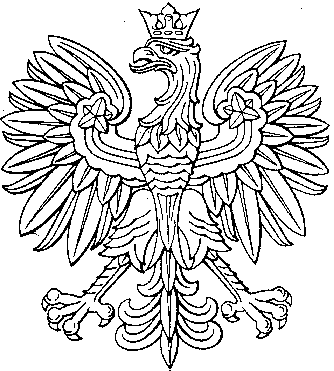 